    桃園市進出口商業同業公會 函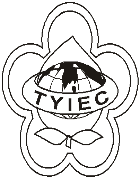          Taoyuan Importers & Exporters Chamber of Commerce桃園市桃園區中正路1249號5樓之4           TEL:886-3-316-4346   886-3-325-3781   FAX:886-3-355-9651ie325@ms19.hinet.net     www.taoyuanproduct.org受 文 者：各相關會員 發文日期：中華民國111年8月5日發文字號：桃貿安字第111143號附    件：主    旨：「複合輸入規定含F01貨品分類號列表，如屬          實聘或食品添加物(含香料)用途者，應依照『食品          及相關產品輸入查驗辦法』規定，向衛生福利部食          品藥物管理署申請辦理輸入食品查驗」業經衛生福          利部於中華民國111年8月3日以衛授食字第          1111302123號公告修正發布，並溯及自中華民國          111年7月10日生效，敬請查照。說    明：依據衛生福利部111年8月3日衛授食字第1111302127號函辦理。      二、旨揭「複合輸入規定含F01貨品分類號列表」請至行政院公報資訊網、衛生福利部網站「衛生福利法規檢索系統」下「最新動態」網頁或衛生福利部食品藥物管理署網站「公告資訊」下「本署公告」網頁自行下載。      三、本次刪除CCC03002.15.00.00-5「免疫產品，具有劑量或零售包裝式樣者」一項貨品號列，並增列CCC03002.15.00.90-6「其他免疫產品，具有劑量或零售包裝式樣者」1項貨品號列，為配合經濟部國際貿易局111年7月8日貿服字第1117020809A號公告(業餘111年7月10日生效)屬行政程序法第154條之情況急迫、無法事先公告周知者，於本次公告修正，並溯及自１１１年7月１0日生效。  　　　　　理事長  莊 堯 安 